Руководствуясь частями 1 и 2 статьи 131 Федерального закона от 
25 декабря 2008 года № 273-ФЗ «О противодействии коррупции»,  статьей 40 Федерального закона от 6 октября 2003 года № 131-ФЗ «Об общих принципах организации местного самоуправления в Российской Федерации», статьей 5 Устава Жигаловского муниципального образования, Дума Жигаловского муниципального образованияРЕШИЛА:1. Утвердить Порядок досрочного прекращения полномочий депутата Думы Жигаловского муниципального образования в связи с утратой доверия (прилагается).2. Настоящее решение вступает в силу через десять календарных дней после дня его официального опубликования в газете «Спецвыпуск» Жигалово и подлежит размещению на официальном сайте http://жигалово-адм.рф. в информационно-телекоммуникационной сети «Интернет».Глава Жигаловского муниципальногообразования                                                      Д.А ЛунёвПредседатель Думы Жигаловскогомуниципального образования                         Е.А.МулягинаУТВЕРЖДЕНрешением Думы Жигаловского муниципального образования от «27» ноября 2023 г. № 29-23ПОРЯДОКДОСРОЧНОГО ПРЕКРАЩЕНИЯ ПОЛНОМОЧИЙ ДЕПУТАТА ДУМЫ ЖИГАЛОВСКОГО МУНИЦИПАЛЬНОГО ОБРАЗОВАНИЯ В СВЯЗИ С УТРАТОЙ ДОВЕРИЯ1. Настоящий Порядок в соответствии с Федеральным законом
от 25 декабря 2008 года № 273-ФЗ «О противодействии коррупции»
(далее – Федеральный закон № 273-ФЗ), Федеральным законом
от 6 октября 2003 года № 131-ФЗ «Об общих принципах организации местного самоуправления в Российской Федерации» (далее – 
Федеральный закон № 131-ФЗ), Уставом Жигаловского муниципального образования, устанавливает порядок досрочного прекращения полномочий депутата Думы Жигаловского муниципального образования (далее – депутат) в связи с утратой доверия (далее – досрочное прекращение полномочий депутата).2. Досрочное прекращение полномочий депутата осуществляется в порядке, установленном статьей 40 Федерального закона № 131-ФЗ, с учетом особенностей, предусмотренных настоящим Порядком.3. Решение Думы Жигаловского муниципального образования (далее – представительный орган) о досрочном прекращении полномочий депутата, осуществляющего полномочия на постоянной основе, принимается при наличии случаев, предусмотренных частями 1 и 2 статьи 131 
Федерального закона № 273-ФЗ.Решение представительного органа о досрочном прекращении полномочий депутата, осуществляющего полномочия на непостоянной основе, принимается при наличии случаев, предусмотренных пунктами 1 и 2 части 1 и частью 2 статьи 131 Федерального закона № 273-ФЗ.4. Инициатива депутатов представительного органа о досрочном прекращении полномочий депутата выдвигается в случае поступления в представительный орган информации о наличии соответствующих случаев, предусмотренных частями 1, 2 (за исключением случая представления депутатом заведомо недостоверных или неполных сведений о своих доходах, об имуществе и обязательствах имущественного характера, а также о доходах, об имуществе и обязательствах имущественного характера своих супруги (супруга) и несовершеннолетних детей) статьи 131 Федерального закона № 273-ФЗ, представленной в письменном виде:1) правоохранительными органами, иными государственными органами, органами местного самоуправления и их должностными лицами, иными организациями, созданными Российской Федерацией на основании федеральных законов, организациями, создаваемыми для выполнения задач, поставленных перед федеральными государственными органами;2) должностными лицами подразделений кадровых служб органов государственной власти Иркутской области, иных государственных органов Иркутской области по профилактике коррупционных и иных правонарушений либо должностными лицами кадровых служб указанных органов, ответственными за работу по профилактике коррупционных и иных правонарушений, должностными лицами управления по профилактике коррупционных и иных правонарушений, являющего самостоятельным структурным подразделением аппарата Губернатора Иркутской области и Правительства Иркутской области, осуществляющего функции органа по профилактике коррупционных и иных правонарушений;3) постоянно действующими руководящими органами политических партий и зарегистрированных в соответствии с законом иных общероссийских общественных объединений, не являющихся политическими партиями, а также региональных отделений политических партий, межрегиональных и региональных общественных объединений;4) Общественной палатой Российской Федерации, Общественной палатой Иркутской области и общественными палатами муниципальных образований Иркутской области;5) общероссийскими и региональными средствами массовой информации.Информация анонимного характера не может служить основанием для выдвижения инициативы депутатов представительного органа о досрочном прекращении полномочий депутата.5. Инициатива Губернатора Иркутской области о досрочном прекращении полномочий депутата считается выдвинутой в случае поступления в представительный орган заявления Губернатора Иркутской области о досрочном прекращении полномочий депутата, предусмотренного абзацем первым части 4 статьи 7 Закона Иркутской области от 7 ноября 2017 года № 73-ОЗ «О представлении гражданами, претендующими на замещение муниципальной должности, лицами, замещающими муниципальные должности, сведений о доходах, расходах, об имуществе и обязательствах имущественного характера и проверке достоверности и полноты представленных ими сведений о доходах, расходах, об имуществе и обязательствах имущественного характера» (далее – заявление Губернатора Иркутской области). 6. Инициатива депутатов представительного органа о досрочном прекращении полномочий депутата, выдвинутая не менее чем одной третью от установленного числа депутатов представительного органа, оформляется в порядке, установленном муниципальным правовым актом, определяющим организацию работы представительного органа, в виде обращения, которое вносится в представительный орган (далее – обращение). Обращение вносится вместе с проектом решения представительного органа о досрочном прекращении полномочий депутата.7. Должностное лицо, ответственное за прием и регистрацию документов в представительном органе (далее – уполномоченное должностное лицо), регистрирует обращение, заявление Губернатора Иркутской области в день их поступления в представительный орган (далее – день внесения), в соответствии с правилами делопроизводства, установленными в представительном органе.8. Депутат уведомляется представительным органом об инициативе депутатов представительного органа или Губернатора Иркутской области о досрочном прекращении его полномочий.Депутат уведомляется представительным органом путем направления копии обращения, копии заявления Губернатора Иркутской области через организацию почтовой связи. Депутат может быть уведомлен также путем вручения копии обращения, копии заявления Губернатора Иркутской области лично под подпись. Депутат уведомляется представительным органом не позднее рабочего дня, следующего за днем внесения обращения, заявления Губернатора Иркутской области в представительный орган. Направление (вручение) копии обращения, копии заявления Губернатора Иркутской области депутату обеспечивается уполномоченным должностным лицом.9. Уполномоченное должностное лицо не позднее рабочего дня, следующего за днем внесения обращения, заявления Губернатора Иркутской области, передает их на рассмотрение председателю представительного органа, а в случае если выдвинута инициатива досрочного прекращения полномочий депутата, замещающего должность председателя представительного органа, – заместителю председателя представительного органа.10. Председатель представительного органа, а в случае, предусмотренном пунктом 9 настоящего Порядка, – заместитель председателя представительного органа в порядке и в сроки, установленные муниципальным правовым актом, определяющим организацию работы представительного органа, передает обращение, заявление Губернатора Иркутской области на предварительное рассмотрение в Общий отдел администрации Жигаловского муниципального образования (далее – уполномоченный орган).11. Предварительное рассмотрение обращения, заявления Губернатора Иркутской области осуществляется уполномоченным органом в течение 
10 календарных дней со дня внесения обращения, заявления Губернатора Иркутской области в представительный орган в порядке, установленном муниципальным правовым актом, определяющим организацию работы представительного органа. При предварительном рассмотрении обращения, заявления Губернатора Иркутской области о досрочном прекращении полномочий депутата уполномоченный орган (его должностные лица) вправе запрашивать у депутата пояснения, проводить с ним беседу, а также направлять в соответствии с законодательством Российской Федерации запросы в государственные органы, органы местного самоуправления и организации, за исключением запросов по обстоятельствам, изложенным в заявлении Губернатора Иркутской области, предусмотренном абзацем первым части 4 статьи 7 Закона Иркутской области от 7 ноября 2017 года № 73-ОЗ «О представлении гражданами, претендующими на замещение муниципальной должности, лицами, замещающими муниципальные должности, сведений о доходах, расходах, об имуществе и обязательствах имущественного характера и проверке достоверности и полноты представленных ими сведений о доходах, расходах, об имуществе и обязательствах имущественного характера».12. Рассмотрение обращения, заявления Губернатора Иркутской области на заседании представительного органа осуществляется не позднее чем через 30 календарных дней со дня внесения обращения, заявления Губернатора Иркутской области в представительный орган, а если обращение, заявление Губернатора Иркутской области внесены в представительный орган в период между сессиями представительного органа, – не позднее чем через три месяца со дня внесения обращения, заявления Губернатора Иркутской области в представительный орган. В указанный срок входит срок предварительного рассмотрения обращения, заявления Губернатора Иркутской области.13. По результатам рассмотрения обращения, заявления Губернатора Иркутской области представительный орган принимает одно из следующих решений:1) решение о досрочном прекращении полномочий депутата;2) решение об отклонении обращения, заявления Губернатора Иркутской области.14. При принятии решения о досрочном прекращении полномочий депутата учитываются характер совершенного коррупционного правонарушения, обстоятельства, при которых оно совершено, соблюдение депутатом других запретов и ограничений и обязанностей, установленных в целях противодействия коррупции, а также предшествующие результаты исполнения им своих полномочий.15. При рассмотрении обращения, заявления Губернатора Иркутской области и принятии решения представительным органом должны быть обеспечены:1) получение депутатом уведомления о дате и месте проведения соответствующего заседания представительного органа, а также ознакомление с обращением, заявлением Губернатора Иркутской области и с проектом решения о досрочном прекращении его полномочий в срок не позднее 7 рабочих дней до даты соответствующего заседания представительного органа;2) предоставление возможности дать депутату объяснения по поводу обстоятельств, выдвигаемых в качестве основания для досрочного прекращения полномочий депутата.16. В решении о досрочном прекращении полномочий депутата в качестве основания досрочного прекращения полномочий указывается соответствующий случай, установленный частями 1, 2 статьи 131 Федерального закона № 273-ФЗ.17. Основанием для отклонения обращения, заявления Губернатора Иркутской области является отсутствие факта коррупционного правонарушения, установленного частями 1, 2 статьи 131 Федерального закона № 273-ФЗ.18. Решение представительного органа о досрочном прекращении полномочий депутата считается принятым, если за него проголосовало не менее двух третей от установленного числа депутатов представительного органа. При этом депутат, в отношении которого выдвинута инициатива досрочного прекращения полномочий, не участвует в голосовании.19. Решение представительного органа муниципального образования о досрочном прекращении полномочий депутата подписывается председателем представительного органа, а в случае если выдвинута инициатива досрочного прекращения полномочий депутата, замещающего должность председателя представительного органа, – заместителем председателя представительного органа.20. В случае, если депутат не согласен с решением представительного органа о досрочном прекращении его полномочий, он вправе в письменном виде изложить свое особое мнение.21. Уполномоченное должностное лицо вручает депутату, в отношении которого принято решение о досрочном прекращении его полномочий, копию указанного решения под подпись в течение 3 рабочих дней со дня принятия решения представительного органа.Если депутат отказывается от получения копии указанного решения под подпись, то об этом уполномоченным должностным лицом составляется соответствующий акт.22. В случае, если инициатива депутатов представительного органа или Губернатора Иркутской области о досрочном прекращении полномочий депутата отклонена представительным органом, вопрос о досрочном прекращении полномочий депутата может быть вынесен на повторное рассмотрение представительного органа не ранее чем через два месяца со дня проведения заседания представительного органа, на котором рассматривался указанный вопрос.23. Лицо, замещавшее должность депутата, вправе обжаловать решение о досрочном прекращении его полномочий в порядке, установленном законодательством.24. Решение представительного органа о досрочном прекращении полномочий депутата подлежит официальному опубликованию (обнародованию) не позднее чем через пять календарных дней со дня его принятия. В случае, если депутат в письменном виде изложил свое особое мнение по вопросу досрочного прекращения его полномочий, оно подлежит опубликованию (обнародованию) одновременно с указанным решением представительного органа.25. Сведения о применении к депутату взыскания в виде досрочного прекращения полномочий в связи с утратой доверия за совершение коррупционного правонарушения, установленного частями 1, 2 статьи 131 Федерального закона № 273-ФЗ, направляются представительным органом для включения в реестр лиц, уволенных в связи с утратой доверия за совершение коррупционного правонарушения, в порядке, установленном федеральным законодательством.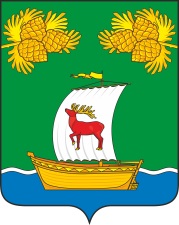 РОССИЙСКАЯ ФЕДЕРАЦИЯИРКУТСКАЯ ОБЛАСТЬДУМАЖИГАЛОВСКОГО МУНИЦИПАЛЬНОГО ОБРАЗОВАНИЯШЕСТОГО СОЗЫВАРЕШЕНИЕРОССИЙСКАЯ ФЕДЕРАЦИЯИРКУТСКАЯ ОБЛАСТЬДУМАЖИГАЛОВСКОГО МУНИЦИПАЛЬНОГО ОБРАЗОВАНИЯШЕСТОГО СОЗЫВАРЕШЕНИЕ       27.11.2023 г. № 29-23 рп. ЖигаловоОб утверждении Порядка досрочного прекращенияполномочий депутата Думы Жигаловского муниципальногообразования в связи с утратой доверия  Об утверждении Порядка досрочного прекращенияполномочий депутата Думы Жигаловского муниципальногообразования в связи с утратой доверия  